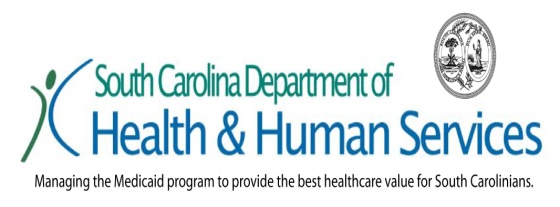 REFERRAL FOR LICENSED INDEPENDENT PRACTITIONER SERVICES (LIPS)ONLY TO BE USED BY THE PHYSICIAN FOR SERVICES NOT REQUIRED TO BE LISTED ON THE INDIVIDUAL PLAN OF CAREBeneficiary Name: _______________________________	Beneficiary Medicaid ID#:	________________Referred To:   ___________________________________	Practitioner NPI:  	________________________Address:     _____________________________________	Phone#:  _____________  Fax#:	______________City/State/Zip Code:   __________________________________________Reason for referral (check item): An emergency situation/crisis		 Information to assist with determining Medical NecessityPhysician’s Name: __________________________________  	Physician’s NPI: ______________________				 (Please print)Physician’s Signature:	______________________________ 	Signature Date: _____________Physician’s Phone #: ______________________________		Physician’s Fax #: ____________________SEND REQUESTS TO: KePROFAX (855-300-0082), PHONE (855-326-5219) OR VIA WEB PORTAL (http://scdhhs.kepro.com)SEND A COPY/FAX TO THE LIPDHHS Form LIPS (06/2012)Requested service for referral (check item):Requested service for referral (check item):Number of  Units BilledCrisis Management (H2011) in 15-minute increments Behavioral Health Screening (H0002) in 15-minute increments Psychological Evaluation and Testing (96101) in 60 minutes increments Diagnostic Assessment – Initial Comprehensive (H2000) per encounter 